SMALL CLAIMS COURT CASES TRIED WITHIN THE MONTH OF JANUARY, 2024STANLEY EKERU, ESQ.CHIEF MAGISTRATE IISMALL CLAIMS COURT 3SMALL CLAIMS COURT CASES TRIED WITHIN THE MONTH OF FEBRUARY, 2024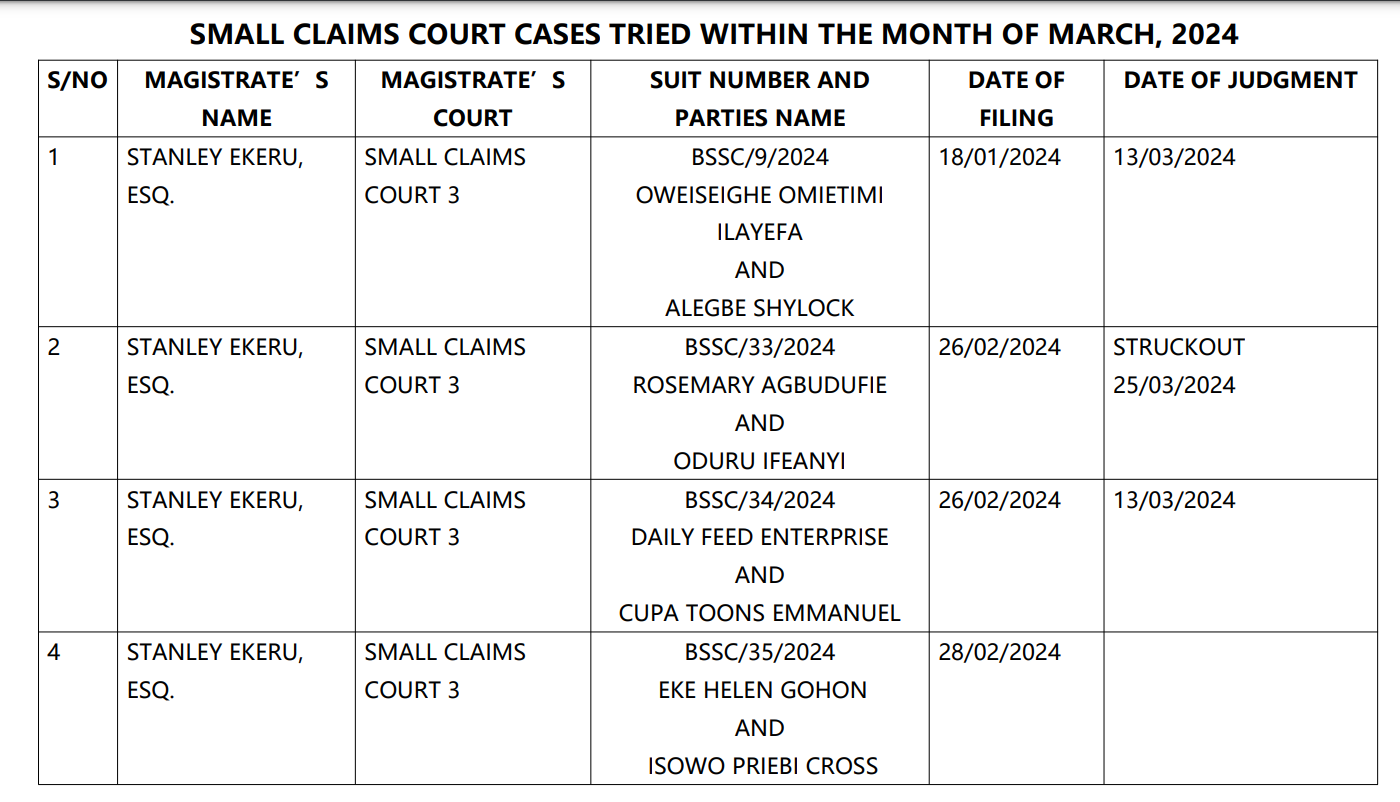 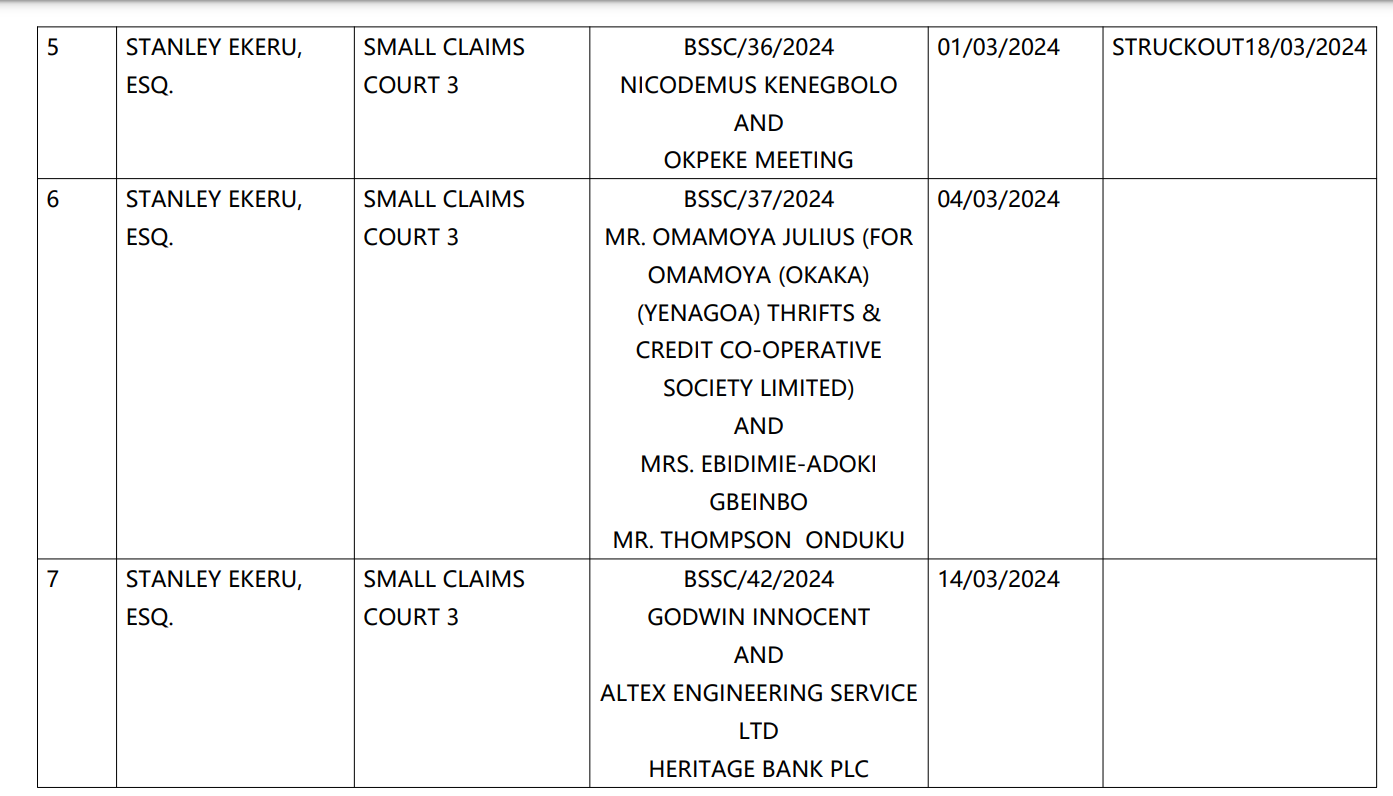 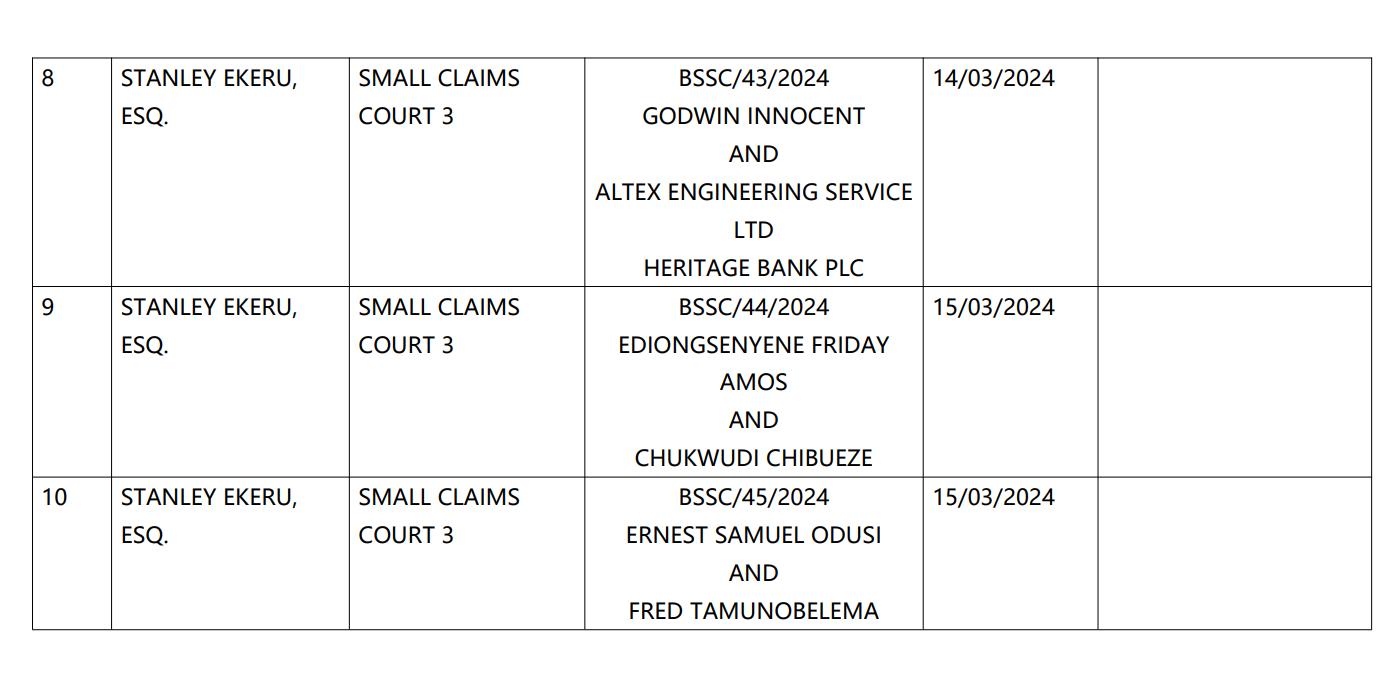 S/NOMAGISTRATE’S NAMEMAGISTRATE’S COURTSUIT NUMBER AND PARTIES NAMEDATE OF FILINGDATE OF JUDGMENT1STANLEY EKERU, ESQ.SMALL CLAIMS COURT 3BSSC/91/2023 MR. FELAGHA ENAKIOKERE AND MR. ENAGONUMU IBOMO, MRS. HELEN EBOMO & MR. SUNDAY OGBE18/12/20232STANLEY EKERU, ESQ.SMALL CLAIMS COURT 3BSSC/92/2023 MR. JUDE OKORO & MRS. OGECHI PRISCA OKORO AND IFEANYI PRECIOUS NGOZI21/12/202321/1/2024 UPON CLAIMANT’S WITHDRAWAL3STANLEY EKERU, ESQ.SMALL CLAIMS COURT 3BSSC/1/2024 RITA SAMSON AND LADIYA OWEINA04/1/202416/1/20244STANLEY EKERU, ESQ.SMALL CLAIMS COURT 3BSSC/2/2024 MR. PAUL MATTHEW (CLUB CHAIRMAN) & ODUMGBA A. YAKIE (CLUB SEC.) AND SUNDAY OMOS05/1/20245STANLEY EKERU, ESQ.SMALL CLAIMS COURT 3BSSC/3/2024 DAN IMANGIKUMA JENNIFER AND PROPHETESS (MRS) PRIYE DEREFAKA OKARA18/1/202425/1/20246STANLEY EKERU, ESQ.SMALL CLAIMS COURT 3BSSC/6/2024 ACE & ARK TRANSACTS LTD AND ERIC AYEBANEGIAFA & HERITAGE BANK PLC16/1/20247STANLEY EKERU, ESQ.SMALL CLAIMS COURT 3BSSC/7/2024 ACE & ARK TRANSACTS LTD AND HOWELLS ERENANYU & HERITAGE BANK PLC16/1/20248STANLEY EKERU, ESQ.SMALL CLAIMS COURT 3BSSC/8/2024 ACE & ARK TRANSACTS LTD AND IWOBO SARIAN & HERITAGE BANK PLC16/1/20249STANLEY EKERU, ESQ.SMALL CLAIMS COURT 3BSSC/9/2024 OWEISEIGHE OMIETIMI ILAYEFA  AND ALEGBE SHYLOCK18/1/202410STANLEY EKERU, ESQ.SMALL CLAIMS COURT 3BSSC/10/2024 HAROLD AZIBANATOR AND SAMUEL KWAME22/1/202411STANLEY EKERU, ESQ.SMALL CLAIMS COURT 3BSSC/11/2024 HAROLD AZIBANATOR AND HELEN ODU22/1/202412STANLEY EKERU, ESQ.SMALL CLAIMS COURT 3BSSC/12/2024 HAROLD AZIBANATOR AND FLORENCE22/1/202413STANLEY EKERU, ESQ.SMALL CLAIMS COURT 3BSSC/13/2024 HAROLD AZIBANATOR AND CHRISTIANA22/1/202414STANLEY EKERU, ESQ.SMALL CLAIMS COURT 3BSSC/14/2024 HAROLD AZIBANATOR AND GRACE GODWILL 22/1/2024S/NOMAGISTRATE’S NAMEMAGISTRATE’S COURTSUIT NUMBER AND PARTIES NAMEDATE OF FILINGDATE OF JUDGMENT1STANLEY EKERU, ESQ.SMALL CLAIMS COURT 3BSSC/91/2023 MR. FELAGHA ENAKIOKERE AND MR. ENAGONUMU IBOMO, MRS. HELEN EBOMO & MR. SUNDAY OGBE18/12/202313/2/20242STANLEY EKERU, ESQ.SMALL CLAIMS COURT 3BSSC/2/2024 MR. PAUL MATTHEW (CLUB CHAIRMAN) & ODUMGBA A. YAKIE (CLUB SEC.) AND SUNDAY OMOS05/1/20245/2/20243STANLEY EKERU, ESQ.SMALL CLAIMS COURT 3BSSC/6/2024 ACE & ARK TRANSACTS LTD AND ERIC AYEBANEGIAFA & HERITAGE BANK PLC16/1/202412/2/2024 STRUCK OUT4STANLEY EKERU, ESQ.SMALL CLAIMS COURT 3BSSC/7/2024 ACE & ARK TRANSACTS LTD AND HOWELLS ERENANYU & HERITAGE BANK PLC16/1/202412/2/2024 STRUCK OUT5STANLEY EKERU, ESQ.SMALL CLAIMS COURT 3BSSC/8/2024 ACE & ARK TRANSACTS LTD AND IWOBO SARIAN & HERITAGE BANK PLC16/1/202412/2/2024 STRUCK OUT6STANLEY EKERU, ESQ.SMALL CLAIMS COURT 3BSSC/9/2024 OWEISEIGHE OMIETIMI ILAYEFA  AND ALEGBE SHYLOCK18/1/20247STANLEY EKERU, ESQ.SMALL CLAIMS COURT 3BSSC/10/2024 HAROLD AZIBANATOR AND SAMUEL KWAME22/1/202419/2/20248STANLEY EKERU, ESQ.SMALL CLAIMS COURT 3BSSC/11/2024 HAROLD AZIBANATOR AND HELEN ODU22/1/202413/2/20249STANLEY EKERU, ESQ.SMALL CLAIMS COURT 3BSSC/12/2024 HAROLD AZIBANATOR AND FLORENCE DAVID22/1/202422/2/202410STANLEY EKERU, ESQ.SMALL CLAIMS COURT 3BSSC/13/2024 HAROLD AZIBANATOR AND HELLEN ISAIAH22/1/202422/2/202411STANLEY EKERU, ESQ.SMALL CLAIMS COURT 3BSSC/14/2024 HAROLD AZIBANATOR AND GRACE GODWILL 22/1/202422/2/202412STANLEY EKERU, ESQ.SMALL CLAIMS COURT 3BSSC/19/2024 HAROLD AZIBANATOR AND MR. FUNKEYE ISHMEAL & MR. PHILIP T. BERNARD 2/2/202413STANLEY EKERU, ESQ.SMALL CLAIMS COURT 3BSSC/35/2024 EKE HELEN GOHON AND ISOWO ORIEBI CROSS 28/2/2024